РЕШЕНИЕСороковой сессии третьего созываот « 29 » декабря .                             с. Черный Ануй                                    № 40-128      «О бюджете муниципального образования  Черноануйское сельскоепоселение на 2018 год и на плановый период 2019 и 2020 годов»Статья 1. Основные характеристики бюджета муниципального образования Черноануйского сельского поселения на 2018 год на плановый период 2019 и 2020 годовУтвердить основные характеристики бюджета  муниципального образования Черноануйское сельское поселение (далее – местный бюджет) на 2018 год:1) прогнозируемый общий объем доходов местного бюджета в сумме 3405,82 тыс. рублей; 2) общий объем расходов местного бюджета в сумме  3405,82 тыс. рублей;3) прогнозируемый дефицит местного бюджета в сумме 0,00 тыс. рублей .Статья 2. Отдельные показатели местного бюджета на 2018 год  Утвердить отдельные показатели местного бюджета на 2018 год:1)общий объем доходов местного бюджета без учета безвозмездных поступлений в сумме 537,20 тыс. рублей;2)  объем межбюджетных трансфертов, получаемых из других бюджетов бюджетной системы Российской Федерации, в сумме  2868,62 тыс. рублей;3) объем безвозмездных поступлений в местный бюджет в сумме 2868,62 рублей;4) источники финансирования дефицита местного бюджета согласно приложению № 1 к настоящему Решению5)верхний предел муниципального внутреннего долга муниципального образования Черноануйское сельское поселение на 1 января 2019 года в сумме 0,0 тыс. рублей, верхний предел  муниципального образования Черноануйское сельское поселение по муниципальным гарантиям  на 1 января 2019 года в сумме  0,0 тыс. рублей, предельный объем муниципального внутреннего долга муниципального образования Черноануйское сельское поселение в 2018 году в сумме 0,0 тыс. рублей.Статья 3. Основные характеристики местного бюджета  на  плановый период 2019 и 2020годов Утвердить основные характеристики местного бюджета на 2019 год и на 2020 год:1) прогнозируемый общий объем доходов местного бюджета на 2019 год в сумме  3292,37 тыс. рублей и на 2020 год в сумме  3295,27 тыс.рублей; 2) общий объем расходов местного бюджета на 2019 год в сумме 3292,37 тыс. рублей и на 2020 год в сумме 3295,27 тыс. рублей; 3)общий объём условно утверждаемых расходов на 2019г в сумме 82,31 тыс.рублей,На 2020 год в сумме 164,77 тыс.рублей4) прогнозируемый дефицит местного бюджета на 2019 год в сумме 0,00 тыс. рублей  и на 2020 год в сумме 0,00 тыс. рублей.Статья 4. Отдельные показатели местного бюджета на  плановый период 2019 и 2020 годовУтвердить отдельные показатели местного бюджета на 2019 год и на 2020 год:1) общий объем доходов местного бюджета на 2019 год без учета безвозмездных поступлений в сумме 543,20 тыс. рублей и на 2020 год в сумме 543,70 тыс. рублей;2) объем межбюджетных трансфертов, получаемых из других бюджетов бюджетной системы Российской Федерации  на 2019 год в сумме 2749,17 тыс. рублей и на 2020 год в сумме 2751,57 тыс. рублей;3) объем безвозмездных поступлений в местный бюджет на 2018 год в сумме 2749,17 тыс. рублей и на 2019 год в сумме 2751,57 тыс. рублей;4) источники финансирования дефицита местного бюджета на плановый период 2019 и 2020 годов согласно приложению № 2 к настоящему Решению.5)верхний предел муниципального внутреннего долга муниципального образования Черноануйское сельское поселение на 1 января 2020 года в сумме 0,0 тыс. рублей и на 1января2021 года в сумме 0,00тыс.рублей, верхний предел  муниципального образования Черноануйское сельское поселение по муниципальным гарантиям на 1 января 2020 года в сумме  0,0 тыс. рублей и на 1января 2021года в сумме 0,00 тыс.рублей, предельный объем муниципального внутреннего долга муниципального образования Черноануйское сельское поселение в 2019 году в сумме 0,0 тыс. рублей и в 2020году в сумме0,00тыс.рублей.Статья 5.  Главные администраторы доходов местного бюджета1. Утвердить перечень главных администраторов доходов местного бюджета согласно приложению № 3 к настоящему Решению.2. Утвердить перечень главных администраторов источников финансирования дефицита  местного бюджета согласно приложению № 4 к настоящему Решению.Статья 6. Нормативы распределения доходовУстановить, что в 2018 году и на плановый период 2019 и 2020 годов по федеральным, региональным  и местным налогам и сборам, налогам, предусмотренным специальными налоговыми режимами, и неналоговым доходам применяются нормативы отчислений, установленные Бюджетным кодексом Российской Федерации, Законом Республики Алтай «О республиканском бюджете на 2017год и на плановый период 2018 и 2019годов»,Законом Республики Алтай от 18.10.2005г №79-РЗ «Об установлении единых нормативов отчислений в местные бюджеты Республики Алтай» Решением  сессии Совета депутатов МО Усть-Канский район"  «Об установлении единых нормативов отчислений в бюджеты сельских поселений МО "Усть-Канский район"» от 25.11.10 года № 16-109 .Статья 7. Доходы местного бюджета  на 2018 год и на плановый период 2019 и 2020 годов1.Утвердить в местном бюджете на 2018 год поступления доходов по основным источникам в объеме согласно приложению № 5 к настоящему Решению.2.Утвердить в местном бюджете на 2019 год и на 2020 год поступления доходов по основным источникам в объеме согласно приложению № 6 к настоящему Решению.Статья 8. Бюджетные ассигнования местного бюджета на 2018 год и на плановый период 2019 и 2020 годов1. Утвердить распределение бюджетных ассигнований местного бюджета по разделам, подразделам классификации расходов местного бюджета  :1) на 2018 год согласно приложению № 7 к настоящему Решению;2) на 2019-2020 годы согласно приложению № 8 к настоящему Решению.2.Утвердить распределение бюджетных ассигнований местного бюджета по разделам, подразделам, целевым статьям (муниципальным) программам и не программным направлениям деятельности), группам (группам и подгруппам) видов расходов классификации расходов местного бюджета :1) на 2018 год согласно приложению № 9 к настоящему Решению;2) на 2019-2020 годы согласно приложению № 10 к настоящему Решению.3.Утвердить распределение бюджетных ассигнований  местного бюджета  на реализацию  муниципальных программ :1) на 2018 год согласно приложению № 11к настоящему Решению;2) на 2019-2020 годы согласно приложению № 12к настоящему Решению4.Утвердить ведомственную структуру расходов  местного бюджета :1) на 2018 год согласно приложению № 13 к настоящему Решению;2) на 2019-2020 годы согласно приложению № 14 к настоящему Решению.5.Утвердить распределение межбюджетных трансфертов из бюджета Черноануйское сельское поселение бюджету муниципального образования «Усть-Канский район» на осуществление части полномочий по решению вопросов местного значения в соответствии с заключенными соглашениями:1) на 2018 год согласно приложению № 15 к настоящему Решению;2) на 2019-2020 год согласно приложению № 16 к настоящему Решению;6. Утвердить объем Резервного фонда администрации Черноануйского сельского поселения  на 2018 год в сумме 3,21 тыс. руб., на 2019 год в сумме 3,21 тыс. руб., на 2020 год в сумме 3,21 тыс. руб.  7.  Утвердить общий объем бюджетных ассигнований, направляемых  на исполнение публичных нормативных обязательств  :1) на 2018 год согласно приложению № 17 к настоящему Решению .2) ) на  2019 и 2020 годов согласно приложению № 18 к настоящему Решению8.Утвердить  программу муниципальных гарантий муниципального образования Черноануйское сельское поселение:1) на 2018 год согласно приложению № 19к настоящему Решению;2) на 2019 год согласно приложению № 20 к настоящему Решению3) на 2020 год согласно приложению № 21 к настоящему Решению9. Утвердить  программу муниципальных  внутренних заимствований муниципального образования Черноануйское сельское поселение:1) на 2018 год согласно приложению № 22к настоящему Решению;2) на 2019 год согласно приложению № 23 к настоящему Решению3) на 2020 год согласно приложению № 24к настоящему РешениюСтатья 9.  Особенности исполнения местного бюджета на 2018 год      1.Межбюджетные трансферты, полученные в форме субсидий, субвенций и  иных межбюджетных трансфертов , имеющих целевое назначение, не использованные в 2017 году, могут использоваться  в очередном финансовом году на те же цели при наличии потребности в указанных трансфертах в соответствии с решением главного администратора бюджетных средств.    2.Установить следующие основания для внесения изменений в сводную бюджетную роспись местного бюджета, связанные с особенностями исполнения местного бюджета, с последующим внесением их в настоящее Решение:     по мере  внесения изменений и дополнений в бюджетную классификацию Российской  Федерации;     по фактическим поступлениям средств от безвозмездных поступлений и от иной приносящей доход деятельности;     в случае изменения закрепленных доходных источников местного бюджета за администраторами поступлений в местный бюджет;     на сумму возврата остатков  субсидий и субвенций прошлых лет в  бюджет муниципального образования «Усть-Канский район».          в связи с принятием в отношении муниципального бюджетного учреждения решения о предоставлении ему субсидий в соответствии с пунктом 1 ст.78.1 Бюджетного кодекса Российской  Федерации;Статья 10. Нормативные правовые акты муниципального образования Черноануйское сельское поселение, не обеспеченные источниками финансирования в местном бюджете на 2018 год, не подлежат исполнению в 2018 году.         В случае, если реализация  нормативного правового акта муниципального образования Черноануйское сельское поселение  частично (не в полной мере) обеспечена источниками финансирования в бюджете , такой нормативный правовой акт реализуется и применяется в пределах средств, предусмотренных в местном бюджете на 2018 год»Статья  11. Настоящее Решение вступает в силу с 1 января 2018 года.Статья  12. Настоящее Решение подлежит официальному опубликованию не позднее 10 дней после его подписания. Статья 13. В целях реализации настоящего Решения принять в двухмесячный срок со дня вступления его в законную силу соответствующие нормативные правовые акты муниципального образования Черноануйское сельское поселение. Председатель Совета депутатов___________Т.А.АкатьеваГлава Черноануйской сельской администрации ______________Т.А.Акатьева     Российская ФедерацияРеспублика АлтайСовет  депутатовмуниципального                 образования Черноануйского сельского поселенияУсть-Канского районаРоссия ФедерациязыАлтай РеспубликаЧаргы-Оозы  jуртмуниципал  тозомолининдепутаттарСоведи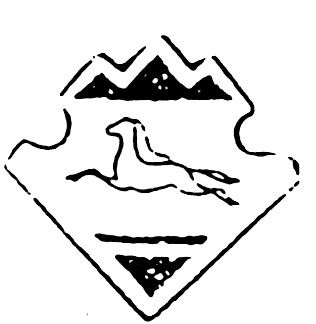 